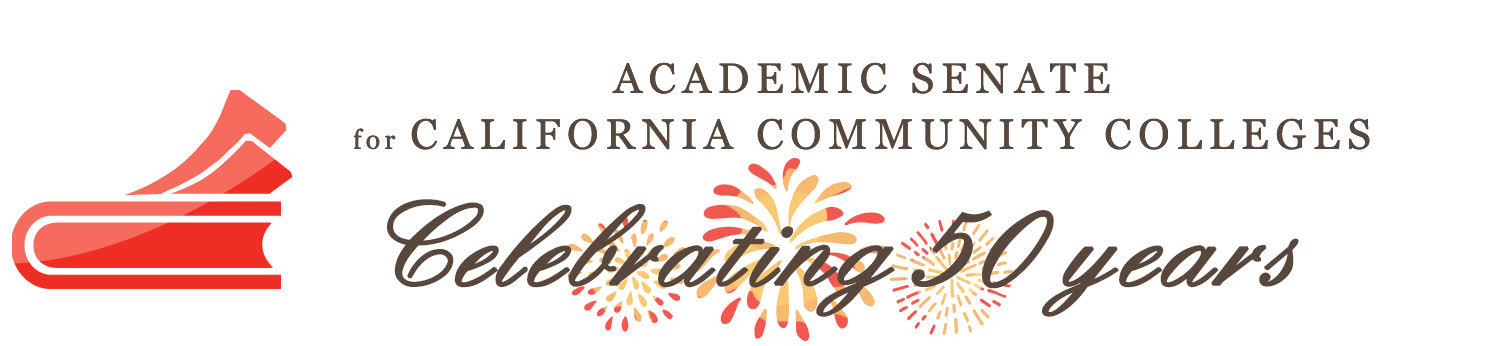 53rd SPRING SESSION RESOLUTIONSFOR DISCUSSION ON THURSDAY, APRIL 11, 2019Disclaimer: The enclosed resolutions do not reflect the position of the Academic Senate for California Community Colleges, its Executive Committee, or standing committees. They are presented for the purpose of discussion by the field, and to be debated and voted on by academic senate delegates at the Plenary Session on April 13, 2019.Resolutions Committee 2018-19Geoffrey Dyer, ASCCC Area A Representative (Chair)Rebecca Eikey, ASCCC Area C RepresentativeSam Foster, ASCCC Area D Representative Darcie McClelland, El Camino College, Area CEric Narveson, Evergreen Valley College, Area B
RESOLUTIONS PROCESSIn order to ensure that deliberations are organized, effective, and meaningful, the Academic Senate uses the following resolution procedure:Pre-session resolutions are developed by the Executive Committee (through its committees) and submitted to the pre-session Area Meetings for review.Amendments and new pre-session resolutions are generated in the Area Meetings.The Resolutions Committee meets to review all pre-session resolutions and combine, re-word, append, or render moot these resolutions as necessary.Members of the Senate meet during the session in topic breakouts and give thoughtful consideration to the need for new resolutions and/or amendments.After all Session presentations are finished each day, members meet during the resolutions breakouts to discuss the need for new resolutions and/or amendments. Each resolution or amendment must be submitted to the Resolutions Chair before the posted deadlines each day. There are also Area meetings at the Session for discussing, writing, or amending resolutions.New resolutions submitted on the second day of session are held to the next session unless the resolution is declared urgent by the Executive Committee.The Resolutions Committee meets again to review all resolutions and amendments and to combine, re-word, append, or render moot the resolutions as necessary.The resolutions are debated and voted upon in the general sessions on the last day of the Plenary Session by the delegates.All appendices are available on the ASCCC website.Prior to plenary session, it is each attendee’s responsibility to read the following documents:Senate Delegate Roles and Responsibilities (link in Local Senates Handbook or click here)Resolution Procedures (Part II in Resolutions Handbook)Resolution Writing and General Advice (Part III in Resolutions Handbook)New delegates are strongly encouraged to attend the New Delegate Orientation on Thursday morning prior to the first breakout session.CONSENT CALENDARThe resolutions that have been placed on the Consent Calendar 1) were believed to be noncontroversial, 2) do not potentially reverse a previous position, and 3) do not compete with another proposed resolution. Resolutions that meet these criteria and any subsequent clarifying amendments have been included on the Consent Calendar. To remove a resolution from the Consent Calendar, please see the Consent Calendar section of the Resolutions Procedures for the Plenary Session.Consent Calendar resolutions and amendments are marked with an *.Resolutions and amendments submitted on Thursday are marked with a +.Resolutions and amendments submitted on Friday are marked with a #.*3.01	S19 Address Privacy and Rights Violation Caused by Education Code §87408 (2011)     *7.01	S19 Improve Quality and Integrity of California Community Colleges        System Data    *7.02	 S19 Support for Student Parents’ Success through Campus Early       Learning/Child Development Lab Schools*9.02	S19 Adopt the Paper Noncredit Instruction: Opportunity and Challenge*9.03	S19 Documenting Open Educational Resources Options in Course Outline of Record*11.01	S19 CCCApply Technical Limitations*11.02	S19 Ensure Appropriate Processes for System Technology Procurement*13.01	S19 Develop Recommendations for the Implementation of a No-Cost Designation in Course Schedules*13.02	S19 Support for Faculty Open Educational Resources Coordinators*16.01	S19 Adopt the Paper The Role of the Library Faculty in the California Community College*16.02	S19 Adopt the Paper Effective Practices for Online Tutoring*21.01	S19 Adopt the Paper Work-Based Learning in California Community CollegesTABLE OF CONTENTS1.0	ACADEMIC SENATE	11.01	 S19 Senator Emeritus Status for Marie Boyd	13.0	DIVERSITY AND EQUITY	1*3.01	S19 Address Privacy and Rights Violation Caused by Education Code §87408 (2011)	25.0	BUDGET AND FINANCE	35.01	S19 Funding for Guided Pathways Transformation	35.02	S19 Guided Pathways Budget Development	45.02.01	S19 Amend Resolution 5.02	56.0 STATE AND LEGISLATIVE ISSUES	56.01	S19 Provisionally Support AB 130 (Low, as of 25 February 2019)	56.02	S19 Provisionally Support SB 3 (Allen, as of 28 February 2019)	66.03	S19 Support SB 291 (Leyva, as of 1 March 2019)	76.03.01	S19 Amend Resolution 6.03	86.04	S19 Support AB 302 (Berman, as of 25 March 2019) and Identify Housing Assistance Representatives	87.0	CONSULTATION WITH THE CHANCELLOR’S OFFICE	9*7.01	S19 Improve Quality and Integrity of California Community Colleges System Data	9*7.02	 S19 Support for Student Parents’ Success through Campus Early Learning/Child Development Lab Schools	107.03	S19 Request the Board of Governors Undergo Collegiality in Action Training…	119.0	CURRICULUM	129.01	S19 Course Basic (CB) 21 Rubrics for Coding Course Outcomes	12*9.02	S19 Adopt the Paper Noncredit Instruction: Opportunity and Challenge	13*9.03	S19 Documenting Open Educational Resources Options in Course Outline of Record….	139.04	S19 Accessible Publisher Generated Educational Materials	1410.0	DISCIPLINES LIST	1510.01	S19 Disciplines List – Homeland Security	1511.0	TECHNOLOGY	15*11.01	S19 CCCApply Technical Limitations	15*11.02	S19 Ensure Appropriate Processes for System Technology Procurement	1613.0 GENERAL CONCERNS	17*13.01	S19 Develop Recommendations for the Implementation of a No-Cost Designation in Course Schedules	17*13.02	S19 Support for Faculty Open Educational Resources Coordinators	1715.0	INTERSEGMENTAL ISSUES	1815.01	S19 Response to California State University Admission Restrictions Due to Impaction	1816.0	LIBRARY AND LEARNING RESOURCES	19*16.01	S19 Adopt the Paper The Role of the Library Faculty in the California Community College	19*16.02	S19 Adopt the Paper Effective Practices for Online Tutoring	2021.0	CAREER TECHNICAL EDUCATION	20*21.01	S19 Adopt the Paper Work-Based Learning in California Community Colleges…	20ACADEMIC SENATE 1.01	 S19 Senator Emeritus Status for Marie BoydWhereas, The bylaws of the Academic Senate for California Community Colleges include procedures and criteria for conferring the status of Senator Emeritus for the purpose of recognizing the meritorious service of a faculty member upon or after retirement, and Marie Boyd has satisfied those requirements as a faculty member of the California Community College system who has completed the required five years of significant service to the Academic Senate;Whereas, Marie Boyd has been a dedicated and distinguished member of the Chaffey College faculty for twenty years, exemplifying the highest professional standards as a professor and as a colleague, during which time she has faithfully and effectively served Chaffey College as a reference librarian, faculty senator, SLO outcomes and assessment co-coordinator, and curriculum chair, providing a level of integrity, institutional memory, perspective, and continuity of service that has been an invaluable asset to the college;Whereas, Marie Boyd has served the Academic Senate for California Community Colleges on the System Advisory Committee on Curriculum (SACC), the Curriculum Committee, the CTE Leadership Committee, and the Small or Rural College Caucus, as a noncredit and CTE liaison, and as a presenter and facilitator at ASCCC Fall and Spring Plenary Sessions and Curriculum Institutes; andWhereas, Marie Boyd’s passion for the California Community Colleges and her extensive work related to student learning outcomes, institutional core competencies, and full integration of SLOs into program review propelled Chaffey College into proficiency and resulted in Chaffey College becoming a model at numerous conferences statewide; Resolved, That the Academic Senate for California Community Colleges recognize Marie Boyd’s extraordinary and distinguished service by awarding her the status of Senator Emeritus with all rights and privileges thereof; andResolved, That the Academic Senate for California Community Colleges convey to Marie Boyd its heartfelt congratulations on her retirement and wish her every happiness and many joyous years of life after curriculum with her family in the years to come.Contact: Area D 3.0	DIVERSITY AND EQUITY*3.01	S19 Address Privacy and Rights Violation Caused by Education Code §87408 (2011)Whereas, Hiring procedures for new faculty is an academic and professional matter (Education Code §87360[b]), and the Americans with Disabilities Act of 1990 (ADA) prohibits employment discrimination on the basis of disability, and the U.S. Equal Employment Opportunity Commission (EEOC) has determined that individuals with HIV/AIDS meet the definition of people with disabilities;Whereas, Revisions to Education Code §87408 (2011) had the effect of broadening the scope of the law from control of the communicable disease tuberculosis to reflect the following:(a) When a community college district wishes to employ a person in an academic position and that person has not previously been employed in an academic position in this state, the district shall require a medical certificate showing that the applicant is free from any communicable disease, including, but not limited to, active tuberculosis, unfitting the applicant to instruct or associate with students. The medical certificate shall be submitted directly to the governing board by a physician and surgeon licensed under the Business and Professions Code, a physician assistant practicing in compliance with Chapter 7.7 (commencing with Section 3500) of Division 2 of the Business and Professions Code, or a commissioned medical officer exempted from licensure. The medical examination shall have been conducted not more than six months before the submission of the certificate and shall be at the expense of the applicant. A governing board may offer a contract of employment to an applicant subject to the submission of the required medical certificate. Notwithstanding Section 87031, the medical certificate shall become a part of the personnel record of the employee and shall be open to the employee or his or her designee.(b) The governing board of a community college district may require academic employees to undergo a periodic medical examination by a physician and surgeon licensed under the Business and Professions Code, a physician assistant practicing in compliance with Chapter 7.7 (commencing with Section 3500) of Division 2 of the Business and Professions Code, or a commissioned medical officer exempted from licensure, to determine that the employee is free from any communicable disease, including, but not limited to, active tuberculosis, unfitting the applicant to instruct or associate with students. The periodic medical examination shall be at the expense of the district. The medical certificate shall become a part of the personnel record of the employee and shall be open to the employee or his or her designee.(Amended by Stats. 2010, Ch. 512, Sec. 9. (SB 1069) Effective January 1, 2011.);Whereas, The list of communicable diseases provided by the California Department of Public Health (CDPH) is quite extensive and includes diseases that are not at risk of transmission in the teaching and learning environment, including HIV/AIDS, sexually transmitted diseases (STDs), and others; andWhereas, The act of requiring a medical certificate showing that the applicant is free from any communicable disease such as HIV/AIDS constitutes a violation of workplace rights and civil rights under the Americans with Disabilities Act, and requiring the same for STDs constitutes a grave violation of privacy, and such violations expose districts to litigation;Resolved, That the Academic Senate for California Community Colleges work with system stakeholders to remove all language from Education Code §87408 that is discriminatory towards individuals who may be afflicted with communicable diseases that are not at risk of transmission in the teaching and learning environment, including HIV/AIDS, sexually transmitted diseases, and others.Contact: Leigh Anne Shaw, Skyline College, Equity and Diversity Action Committee5.0	BUDGET AND FINANCE 5.01	S19 Funding for Guided Pathways TransformationWhereas, The California Community Colleges Chancellor’s Office (CCCCO) released the Vision for Success in 2017 with aspirational goals for system-wide improvement in key metrics, such as increasing by at least 20% the number of California Community Colleges students annually who complete, increasing by 35% the number of students who transfer annually to a California State University/University of California over the next five years, and closing all equity gaps within ten years;Whereas, The Vision for Success states, “the Chancellor’s Office plans to use the Guided Pathways initiative as an organizing framework to align and guide all initiatives aimed at improving student success” and student equity, and all 114 community colleges are currently participating in the California Guided Pathways Award Program and receiving a portion of the $150 million dollars in funding allocated for 2017-2022;Whereas, The allocation formula and implementation timeline for the California Guided Pathways Award Program place the majority of the funding in the first three years, and the resource allocation for each college drops significantly in the fourth and fifth years, meaning colleges will see resources fade rapidly in the years when the most productive and sustainable design and innovation work will happen; andWhereas, The process of designing and implementing a guided pathways framework at a college is a vast and comprehensive undertaking, and the CCCCO has indicated in the “California Community Colleges Guided Pathways (CCC GP) Action Plan, Implementation Timeline, and Allocation Summary” that “full scale adoption is not expected for every college on every element within the five-year time frame”;Resolved, That the Academic Senate for California Community Colleges engage with stakeholders and the California Community Colleges Chancellor’s Office in a dialogue regarding sustainable funding to support inquiry, design, and implementation of guided pathways frameworks across California’s community colleges to ensure colleges make progress toward achieving the goals of the Vision for Success.Contact: Gretchen Ehlers, West Valley College, Guided Pathways Task Force5.02	S19 Guided Pathways Budget DevelopmentWhereas, In recognizing that academic senates and faculty leadership and involvement are critical if any guided pathways effort is to succeed, California Education Code §88922 requires that colleges participating in the California Community College Guided Pathways Award Program submit “a letter to the chancellor’s office signed by, and expressing the commitment of, the president of the governing board of the community college district, the chief executive officer of the college, and the president of the college’s academic senate to adopt a guided pathways model”; Whereas, California Education Code §88922 necessarily ensures support for faculty in implementing the Community College Guided Pathways Grant Program by delineating how funds for the program should be spent:(g) Participating community colleges may use grant funds to implement guided pathways programs for various limited-term purposes, including, but not necessarily limited to, any, or any combination, including all, of the following: (1) Faculty and staff release time to review and redesign guided pathways programs, instruction, and support services[,] (2) Professional development in areas related to guided pathways[,](3) Administrative time to coordinate, communicate, and engage college stakeholders in the process of developing and implementing guided pathways programs[,] (4) Upgrades to computer and student information systems to improve tracking of student progress and feedback to students; Whereas, Title 5 §53200, which delineates academic senates’ responsibilities in academic and professional matters, includes “(10) processes for institutional planning and budget development,” which would encompass any efforts to develop budget processes for local implementation of a guided pathways framework; andWhereas, The California Community Colleges Chancellor’s Office will distribute Guided Pathways Grant Program funds for year two, yet data are limited regarding how the funds for year one were spent, whether or not the funds were sufficient to support local design and implementation, and whether collegial consultation with academic senates was used in developing local guided pathways budget processes;Resolved, That the Academic Senate for California Community Colleges urge local academic senates to ensure proper collegial consultation and transparency in developing guided pathways budget processes, including supporting comparability between colleges in multi-college districts; andResolved, That the Academic Senate for California Community Colleges work with system partners to ensure collegial consultation and transparency in local guided pathways budget development processes.Contact: Jeffrey Hernandez, East Los Angeles College, Guided Pathways Task Force 5.02.01	S19 Amend Resolution 5.02Add new third Resolved:Resolved, That the Academic Senate for California Community Colleges work with the California Community Colleges Chancellor’s Office and system partners to make available information regarding how statewide resources have been invested in the design and implementation of guided pathways.Contact: Jeffrey Hernandez, East Los Angeles College, Area C6.0 STATE AND LEGISLATIVE ISSUES6.01	S19 Provisionally Support AB 130 (Low, as of 25 February 2019)Whereas, California law established the California Postsecondary Education Commission (CPEC) as the coordinating and planning agency for statewide postsecondary education, and CPEC performed a variety of useful functions for California Higher Education, including data collection for all public segments and advising the governor regarding budgetary priorities to preserve access for students, prior to being defunded by the governor and ceasing operations in 2011;Whereas, AB 130 (Low, as of 25 February 2019) would create the Office of Higher Education Performance and Accountability, which would, among other functions, “review and make recommendations, as necessary, regarding cross-segmental and interagency initiatives and programs in areas that may include, but are not necessarily limited to, efficiencies in instructional delivery, financial aid, transfer, and workforce coordination” and “act as a clearinghouse for postsecondary education information and as a primary source of information for the Legislature, the Governor, and other agencies,” thus potentially providing support for California Higher Education that has been needed since the defunding of CPEC;Whereas, The Office of Higher Education Performance and Accountability created by AB 130 (Low, as of 25 February 2019) would be overseen by an executive director and would include an advisory board consisting of “the Chairperson of the Senate Committee on Education and the Chairperson of the Assembly Committee on Higher Education, who serve as ex officio members, and six public members with experience in postsecondary education”; andWhereas, While the Office of Higher Education Performance and Accountability would be required by law to “consult with the higher education segments and stakeholders, as appropriate, in the conduct of its duties and responsibilities” and the members of the advisory board would be required to have experience with higher education, the functionality and benefits of the office would be greatly enhanced if the advisory board were to include direct representation from the segments of public higher education;Resolved, That the Academic Senate for California Community Colleges support AB 130 (Low, as of 25 February 2019) to create the Office of Higher Education Performance and Accountability only in the event that the legislation is amended to include faculty representatives appointed by their respective Academic Senates from each of the segments of public higher education in California among the members of the advisory board for the office.Contact: Executive Committee6.02	S19 Provisionally Support SB 3 (Allen, as of 28 February 2019)Whereas, California law established the California Postsecondary Education Commission (CPEC) as the coordinating and planning agency for statewide postsecondary education, and CPEC performed a variety of useful functions for California higher education, including data collection for all public segments and advising the governor regarding budgetary priorities to preserve access for students, prior to being defunded by the governor and ceasing operations in 2011;Whereas, SB 3 (Allen, as of 25 February 2019) would create the Office of Higher Education Performance and Accountability, which would, among other functions, “periodically provide independent oversight on the public postsecondary segments’ and individual campus-based programs and initiatives and cross-segmental and interagency programs and initiatives in areas that include, but are not necessarily limited to, graduation rates, affordability, transfer, financial aid, assessment and placement, remediation, degree and certificate completion, adult education, workforce coordination, student transition into the workforce, effectiveness, and alignment with state goals and performance measures in higher education,” thus potentially providing support for California Higher Education that has been needed since the defunding of CPEC; andWhereas, The Office of Higher Education Performance and Accountability would be required by law to, “In consultation with the public postsecondary segments, set performance targets for enrollment and degree and certificate completion statewide and by region” and “In consultation with the public postsecondary segments and workforce and development agencies, including, but not limited to, the Labor and Workforce Development Agency, periodically measure the supply and demand of jobs in fields of study statewide and by region,” and therefore the functionality and benefits of the office would be greatly enhanced if the advisory board were to include direct representation from the segments of public higher education;Resolved, That the Academic Senate for California Community Colleges support SB 3 (Allen, as of 25 February 2019) to create the Office of Higher Education Performance and Accountability only in the event that the legislation is amended to include faculty representatives appointed by their respective Academic Senates from each of the segments of public higher education in California among the members of the advisory board. Contact: Executive Committee 6.03	S19 Support SB 291 (Leyva, as of 1 March 2019)Whereas, As of 2017, approximately 46 percent of California Community College students receive need-based financial aid, compared to about two-thirds of resident undergraduate students enrolled in the University of California and the California State University systems;Whereas, Many state and federal student aid programs are structured to help full-time students and therefore do not benefit community college students who attend college part time;Whereas, Research conducted by the Institute for College Access and Success (TICAS) has determined that, after factoring in financial aid, the net cost of college is actually more expensive for California Community Colleges students than for their counterparts at the University of California or California State University in seven of the nine regions studied and that in none of the nine regions was the community college found to be the least expensive option; andWhereas, Senate Bill 291 (Leyva, as of 1 March 2019), “would establish the California Community College Student Financial Aid Program, to provide need-based grant awards to eligible community college students who attend an eligible California community college, as specified. Subject to an appropriation by the Legislature, the bill specifies that the program shall be administered by the Board of Governors of the California Community Colleges and implemented by the eligible California community colleges”;Resolved, That the Academic Senate for California Community Colleges support SB 291 (Leyva, as of 1 March 2019) and communicate that support to the legislature and other constituents as appropriate.Contact: Executive Committee 6.03.01	S19 Amend Resolution 6.03Add Provisionally to title.Amend the 2nd Whereas:Whereas, Many state and federal student aid programs are structured to help full-time students and therefore not benefit community college students who attend college part time, and student aid in the California Community Colleges is conventionally overseen by the Student Aid Commission;Amend the Existing Resolved:Resolved, That the Academic Senate for California Community Colleges support SB 291 (Leyva, as of 1 March 2019) if the bill is amended so that financial oversight of the new financial aid in the bill is overseen by the Student Aid Commission and communicate that support to the legislature and other constituents as appropriate.Contact: Stephanie Curry, Reedley College, Area A 6.04	S19 Support AB 302 (Berman, as of 25 March 2019) and Identify Housing Assistance Representatives Whereas, A recent study showed that California community college students are increasingly housing insecure, with 1 in 5 students, or roughly 400,000 students in the system, currently being homeless, and that 60 percent of community college students in California have experienced recent housing insecurity and 50 percent have struggled with food insecurity in the last year;Whereas, The Academic Senate for California Community Colleges’ mission and values are firmly grounded in equity and reflect support for all students in reaching their goals, regardless of their backgrounds, and housing and food insecurity negatively impact the mental and physical health and wellbeing of community college students, especially for “…some vulnerable or disadvantaged groups. Thirty-one percent of black students reported being without permanent shelter, while 34% of transgender students and 27% of gay and lesbian students lacked stable homes” thereby reducing their opportunities for success; Whereas, Research of all 114 California community colleges’ websites found that 23 colleges allow overnight parking for at least some permitted situations; andWhereas, AB 302 (Berman, as of 25 March 2019) “would require a community college campus that has parking facilities on campus to grant overnight access to those facilities, on or before July 1, 2020, to any homeless student who is enrolled in coursework, has paid any enrollment fees that have not been waived, and is in good standing with the community college, for the purpose of sleeping in the student’s vehicle overnight,” and “would require the governing board of the community college district to determine a plan of action to implement this requirement, as specified”; Resolved, That the Academic Senate for California Community Colleges support AB 302 (Berman, as of 25 March 2019) and communicate that support to the legislature and other constituents as appropriate; and Resolved, That the Academic Senate for California Community Colleges recommend that local senates work with their colleges and districts to identify a housing assistance representative as part of student support programs and services, whose focus would be to help students locate emergency shelter and affordable student housing.  Contact: Karen Chow, De Anza College, Area B 7.0	CONSULTATION WITH THE CHANCELLOR’S OFFICE *7.01	S19 Improve Quality and Integrity of California Community Colleges System DataWhereas, The California Community Colleges Chancellor’s Office (CCCCO) has historically provided a system-wide, collegially developed center for data collection and analysis, DataMart, which has been identified nationwide as one of the richest and largest higher education databases;Whereas, Legislation such as AB 705 (Irwin, 2017), AB 1805 (Irwin, 2018), and the Student Centered Funding Formula increases the need to have accurate and meaningful data, such as time to completion, student data shared among multiple California community colleges, and connection to private and out-of-state transfer data, driving reliance on system-wide data and complex data analyses;Whereas, The CCCCO Management Information System (MIS) and research areas are currently understaffed, forcing reliance upon external consultants who are unfamiliar with data context, implications, curriculum, and unintended consequences that affect the allocation of funds and the data-image of the community college system; andWhereas, Correcting MIS data elements through collaboration among system partners and expanding the CCCCO data submission and retrieval of information on nationwide transfer through the existing Clearinghouse subscription would provide more accurate and currently missing information regarding the completion data on the students in the California Community Colleges System;Resolved, That the Academic Senate for California Community Colleges work with the California Community Colleges Chancellor’s Office (CCCCO) to evaluate needs and encourage the CCCCO to fund and staff adequate system-wide research within the Digital Innovations and Infrastructures (DII) Division; andResolved, That the Academic Senate for California Community Colleges (ASCCC) urge the California Community Colleges Chancellor’s Office to correct Management Information System (MIS) data elements based upon the work of the ASCCC and RP Group and include nationwide transfer data by updating the Clearinghouse subscription to provide individual colleges with nationwide transfer data.Contact: Kathleen Bruce, San Joaquin Delta College, Area A *7.02	 S19 Support for Student Parents’ Success through Campus Early Learning/Child Development Lab SchoolsWhereas, Governor Gavin Newsom has proposed investment in early learning and in early childhood education programs in the 2019-20 budget by adopting a framework thatpromotes a healthy start in three ways: (1) early access for children to educational and healthcare services, including services for those with adverse childhood experiences, (2) a two-generation approach that invests in parents so they can invest more in their children, and (3) easing financial pressures on parents so they can escape the cycle of poverty and focus on healthy development of their kids in those critical first five years of a child's life,and the 2019-2020 California budget proposes a Cal Grant Access Award for student parents;Whereas, Many college students utilizing services are students who are immigrants, single parents, and returning parents and are disproportionately affected by the lack of critical services such as quality and affordable early care and education while working on achieving their educational goals and creating paths out of poverty;Whereas, Access to affordable and high-quality child care services for community college students with children is critical to student success and completion and serves as a resource of student equity that can improve overall academic outcomes, retention, and completion rates; and Whereas, The Student Senate for California Community Colleges (SSCCC) adopted a resolution in Spring of 2017 calling for the establishment of on-campus childcare centers that are accessible and affordable to low income students who are parents;Resolved, That the Academic Senate for California Community Colleges work with the California Community Colleges Chancellor’s Office to advocate for prioritizing the reinstitution and expansion of ongoing support for campus early childhood education and care lab schools to support a greater number of student parents and provide academic preparation for teachers and related child development professions; andResolved, That the Academic Senate for California Community Colleges work with the California Community Colleges Chancellor’s Office to include in the state’s 2019-20 budget proposal funding to support the availability of equitable high-quality early childhood services for student parents.Contact: Mayra Cruz, De Anza College, Area B7.03	S19 Request the Board of Governors Undergo Collegiality in Action TrainingWhereas, The Academic Senate for California Community Colleges (ASCCC) passed Resolution 07.03 F18 “Improving Participatory Governance with the Chancellor of the California Community Colleges” during the ASCCC 2018 Fall Plenary Session, which directed action to improve collegial consultation;Whereas, The Chancellor’s Office has taken concrete steps to improve its relations with ASCCC in several areas, including scheduling a Collegiality in Action training for the Chancellor’s Office staff during summer 2019;Whereas, The Board of Governors (BOG) plays a crucial role in the development of policy and is a consultation partner with both the California Community Colleges Chancellor’s Office and ASCCC; andWhereas, Numerous members of the BOG are new to their positions, may have limited experience in the California Community College System, and could benefit from ongoing professional development regarding collegial consultation as appropriate to their roles, including Collegiality in Action training;Resolved, That the Academic Senate for California Community Colleges strongly encourage that members of the Board of Governors engage in regular professional development such as Collegiality in Action training to ensure effective collegial consultation.Contact, Peggy Campo, Norco College, Area D9.0	CURRICULUM 9.01	S19 Course Basic (CB) 21 Rubrics for Coding Course OutcomesWhereas, Faculty statewide from English, mathematics, and related disciplines in credit, noncredit, and adult education vetted the Course Basic (CB) 21 rubrics during the five March 2019 AB 705 Data Revision Project Recoding Regional Meetings;Whereas, Faculty discipline groups drafted the CB21 rubrics using the federal educational functioning levels (EFLs) currently used by noncredit and adult education practitioners for data reporting purposes for funding and student educational level gains, including the Comprehensive Adult Student Assessment Systems (CASAS);Whereas, The Academic Senate for California Community Colleges, the California Community Colleges Chancellor’s Office, West Ed, and the RP Group worked on the AB 705 Data Revision Project to create Management Information System (MIS) data elements to more accurately code transfer-level English, mathematics, and quantitative reasoning courses as well as pre-transfer credit and noncredit courses; andWhereas, Funding and accountability efforts such as the Student Centered Funding Formula (SCFF), AB 705 (Irwin, 2017), AB 1805 (Irwin, 2018), and others rely on drawing information about students and colleges from coded elements that were not constructed to accurately calculate and align with these current, high-stakes roles;  Resolved, That the Academic Senate for California Community Colleges approve the CB21 rubrics and endorse their use for coding course outcomes for local college credit and noncredit courses in English, mathematics, and other related or appropriate disciplines.Contact: Ginni May, Executive Committee*9.02	S19 Adopt the Paper Noncredit Instruction: Opportunity and Challenge Whereas, Resolution 13.02 F15 directed the Academic Senate for California Community Colleges to “update its paper Noncredit Instruction: Opportunity and Challenge, adopted by the body in Spring 2009, no later than Spring 2017 to include recent developments affecting noncredit, including using noncredit to improve equity and close the achievement gap, leveraging Career Development/College Preparation equalization funding, and addressing an increased emphasis on adult basic skills and workforce education”;Resolved, That the Academic Senate for California Community Colleges adopt the paper Noncredit Instruction: Opportunity and Challenge and disseminate the paper to local senates and curriculum committees upon its adoption. Contact: Craig Rutan, Noncredit Committee *9.03	S19 Documenting Open Educational Resources Options in Course Outline of RecordWhereas, In the California Community Colleges, the course outline of record is the official document that establishes, among other things, the content, objectives, and instructional materials for a given course and is the basis for articulation;Whereas, Both the California State University Chancellor’s Office and University of California Office of the President are on record establishing that the use of open educational resources (OER) that are comparable to commercial texts with respect to currency and stability does not jeopardize articulation; andWhereas, Faculty who wish to use OER may be hesitant to do so if such options are not explicitly indicated on the course outline of record, and faculty who wish to specify OER on course outlines of record may be unclear as to how to do so;Resolved, That the Academic Senate for California Community Colleges develop guidelines for how to indicate the option of using open educational resources (OER) on course outlines of record; andResolved, That the Academic Senate for California Community Colleges encourage local academic senates to develop mechanisms to encourage faculty to consider open educational resources (OER) when developing or revising courses and to document the use of OER on the course outline of record.Contact: Michelle Pilati, OER Initiative 9.04	S19 Accessible Publisher Generated Educational MaterialsWhereas, All California Community Colleges are mandated to adhere to the Americans with Disabilities Act of 1990 and the Rehabilitation Act of 1973 sections 504 and 508, which require all educational printed and digital materials to be accessible;Whereas, Resolution 09.10 F15 directed the Academic Senate for California Community Colleges (ASCCC) to provided professional guidelines for using publisher generated material yet never explicitly stated that all educational materials should be accessible in adherence with the Americans with Disabilities Act of 1990 and the Rehabilitation Act of 1973;Whereas, The 2018 ASCCC paper Ensuring An Effective Online Program: A Faculty Perspective recommends the following:Colleges should have a distance or online education committee under the purview of the local academic senate to deal with academic and professional matters related to courses taught online. Responsibilities of this committee would include the development of recommendations and securing approval from appropriate faculty groups regarding instructional design standards for online courses and participation in the development of recommendations on policies regarding the distance education program, including policies for the ongoing professional development of distance education instructors, policies regarding training in the use of the course management system, and policies for ensuring that all courses and materials are accessible to all people with disabilities; andWhereas, The World Wide Web Consortium (W3C) has adopted guidelines to make content on the internet accessible to all users;Resolved, That the Academic Senate for California Community Colleges recommend that local senates work within existing committee structures and procedures to ensure dedication of resources supporting appropriate training and technical support to guarantee accessibility of course materials;Resolved, That the Academic Senate for California Community Colleges urge local senates to develop local policies to adopt only course materials, including supplemental or optional materials, that are accessible for all California community college students in alignment with the World Wide Web Consortium’s (W3C) Web Content Accessibility Guidelines (WCAG); andResolved, That the Academic Senate for California Community Colleges prepare and bring to the body for consideration a paper on accessible course materials that addresses best practices for faculty in selecting and using accessible, publisher generated educational content by spring 2021.Contact: Amar Abbott, Taft College, Area A 10.0	DISCIPLINES LIST 10.01	S19 Disciplines List – Homeland SecurityWhereas, Oral and written testimony given through the consultation process used for the review of Minimum Qualifications for Faculty and Administrators in California Community Colleges, also known as the Disciplines List, supported the following addition of the Homeland Security discipline:Master’s degree in Homeland Security, Emergency Management, EmergencyPreparedness, Crisis Management, Disaster Management, or Cybersecurity; andWhereas, The Executive Committee of the Academic Senate for California Community Colleges has reviewed the proposal and deemed that the process outlined in the Disciplines List Revision Handbook was followed;Resolved, That the Academic Senate for California Community Colleges recommend that the California Community Colleges Board of Governors adopt the proposed addition to the Disciplines List for Homeland Security.Contact: Rebecca Eikey, Standards & Practices Committee 11.0	TECHNOLOGY*11.01	S19 CCCApply Technical LimitationsWhereas, The use of CCCApply for all students to enter the California Community Colleges System is required as part of the implementation of the Student Success and Support Program;Whereas, CCCApply is often the first opportunity in the enrollment and onboarding process for students to make choices about their academic careers, which will have a significant impact on their time to degree and dictate their course-taking behavior once enrolled;Whereas, A major component of many colleges’ design and implementation of their guided pathways frameworks is the creation of collections of academic majors with related coursework to support a career area or transfer goal, referred to often as meta-majors, intended to help students choose academic majors that best fit their interests and abilities; andWhereas, CCCApply’s technical limitations severely limit the flexibility colleges have to design meta-majors in ways that are easily communicated to students through CCCApply as well as to implement other student onboarding innovations;Resolved, That the Academic Senate for California Community Colleges engage the California Community Colleges Chancellor’s Office in a dialogue regarding modification of the CCCApply application in ways that reduce technical limitations in order to allow colleges more flexibility to support students and guided pathways innovations.Contact: Randy Beach, Southwestern College, Guided Pathways Task Force *11.02	S19 Ensure Appropriate Processes for System Technology ProcurementWhereas, Technology procurement at both the state and local level should be a transparent and inclusive process that involves all impacted constituencies and factors in both the direct and indirect costs associated with the adoption of new technologies;Whereas, System-level purchases can be both economically and functionally advantageous;Whereas, The process employed by the Online Education Initiative (now the California Virtual Campus – Online Education Initiative) to identify a course management system and the subsequent adoption of that system by all 114 colleges serves as a model for how a system-level technology selection process should be conducted, demonstrates how an effective process can facilitate local decision-making, and illustrates that the provision of a technology at no cost to the colleges does not bypass local decision-making processes or ensure immediate adoption; andWhereas, System-level technology selections have impacted and may impact in the future local technology decisions but do not presume that a system-level decision will determine local choices;Resolved, That the Academic Senate for California Community Colleges work with the California Community Colleges Chancellor’s Office to ensure that any procurement of technology that colleges would be required to access is selected via a process that is transparent, inclusive, and respectful of existing local monetary and human investments; andResolved, That the Academic Senate for California Community Colleges support the use of competitive processes for the awarding of grants and the procurement of resources as required in the Standing Orders of the Board of Governors.Contact: Executive Committee 13.0 GENERAL CONCERNS*13.01	S19 Develop Recommendations for the Implementation of a No-Cost Designation in Course SchedulesWhereas, SB 1359 (Block, 2016) requires all segments of public higher education in California to “Clearly highlight, by means that may include a symbol or logo in a conspicuous place on the online campus course schedule, the courses that exclusively use digital course materials that are free of charge to students and may have a low-cost option for print versions” (California Education Code §66406.9) as of January, 2018;Whereas, Determinations of what course sections qualify for a no-cost identifier as required by SB 1359 (Block, 2016) are subject to interpretation, with some colleges opting to interpret the legislation very strictly and others opting to highlight all courses with no associated costs (i.e., including those courses that have never required a text); andWhereas, Developing guidance and suggested practices for local senates to consider for the implementation of SB 1359 (Block, 2016) may result in appropriate consistencies across the colleges;Resolved, That the Academic Senate for California Community Colleges investigate the approaches used to implement SB 1359 (Block, 2016) across all segments of higher education in California and similar efforts in other states; andResolved, That the Academic Senate for California Community Colleges develop suggested guidelines, policies, and practices for implementation of SB 1359 (Block, 2016) no later than Spring of 2020.Contact: Michelle Pilati, OER Initiative  *13.02	S19 Support for Faculty Open Educational Resources CoordinatorsWhereas, The Academic Senate for California Community Colleges (ASCCC) has urged local academic senates to identify a local open educational resources (OER) point-person to act as a liaison to facilitate OER-related communication between the college and the ASCCC (Resolution 17.02 F18);Whereas, The Academic Senate for California Community Colleges’ Open Educational Resources (OER) Initiative is supporting the growth of OER use across the colleges by developing resources and supporting local OER liaisons who may or may not receive support from their colleges;Whereas, Various opportunities for obtaining funding for local OER efforts, including grants made available by the California Open Educational Resources Council, have required that a coordinator be identified to oversee the work; andWhereas, Significant increases in OER usage have been reported when a local advocate has dedicated time to support OER adoption;Resolved, That the Academic Senate for California Community Colleges develop a collection of resources documenting the value of supporting local faculty open educational resources coordinators and associated resources (e.g., job descriptions, roles, and responsibilities); andResolved, That the Academic Senate for California Community Colleges encourage local colleges to identify and support a faculty open educational resources coordinator.Contact: Michelle Pilati, OER Initiative 15.0	INTERSEGMENTAL ISSUES15.01	S19 Response to California State University Admission Restrictions Due to ImpactionWhereas, Student demand has outpaced resources in the California State University (CSU) system such that six CSU campuses and 46 out of 47 programs on one or more CSU campuses have been declared impacted, resulting in limits on admissions, including transfer admissions;Whereas, Limits on California State University transfer admissions run counter to the intention of the California Community Colleges Board of Governors’ intent that community colleges undergo institutional changes to achieve a 35% increase in system-wide transfers to CSU and the University of California by 2022 and counter to the rationale for this goal, based on the need to increase the achievement of disproportionately impacted students; andWhereas, Limits on California State University transfer admissions run counter to the expectations of the Student Centered Funding Formula, whereby part of a community college’s funding is based on completions, including associate degrees for transfer;Resolved, That the Academic Senate for California Community Colleges, working with system partners, encourage the California State University (CSU) to adopt additional options, such as a CSU transfer admission guarantee, similar to the UC transfer admission guarantee, for eligible applicants not admitted due to changed admission criteria instituted in response to impaction. Contact: Jeffrey Hernandez, East Los Angeles College, Area C16.0	LIBRARY AND LEARNING RESOURCES *16.01	S19 Adopt the Paper The Role of the Library Faculty in the California Community CollegeWhereas, Resolution 16.01 F17 directed the Academic Senate for California Community Colleges to “explore methods to update and expand the content of the papers Library Faculty in California Community College Libraries: Qualifications, Roles, and Responsibilities and Standards of Practice for California Community College Library Faculty and Programs to illustrate the vital and important role that libraries and librarians can, and do, play in contributing to the success of our students”;Resolved, That the Academic Senate for California Community Colleges adopt the paper The Role of the Library Faculty in the California Community College and disseminate the paper to local senates and curriculum committees upon its adoption. Contact: Michelle Velasquez Bean, Transfer, Articulation, and Student Services Committee *16.02	S19 Adopt the Paper Effective Practices for Online Tutoring Whereas, Resolution 13.04 S08 directed the Academic Senate for California Community Colleges to “research and prepare a paper that addresses effective and non-effective practices for establishing online tutoring programs”; Resolved, That the Academic Senate for California Community Colleges adopt the paper Effective Practices for Online Tutoring and disseminate the paper to local senates and curriculum committees upon its adoption.Contact: Michelle Velasquez Bean, Transfer, Articulation, and Student Services Committee21.0	CAREER TECHNICAL EDUCATION  *21.01	S19 Adopt the Paper Work-Based Learning in California Community CollegesWhereas, Resolution 13.05 S18 directed the Academic Senate for California Community Colleges to “develop a paper that clearly explains and differentiates Career and Technical Education, Cooperative Work Experience, internship, and apprenticeship programs, including their regulations, funding models, and overall guiding principles, and bring the paper to the Spring 2019 Plenary Session for approval”;Resolved, That the Academic Senate for California Community Colleges adopt the paper Work-Based Learning in California Community Colleges and upon its adoption disseminate it to local senates and curriculum committees. Contact: Cheryl Aschenbach, CTE Leadership Committee 